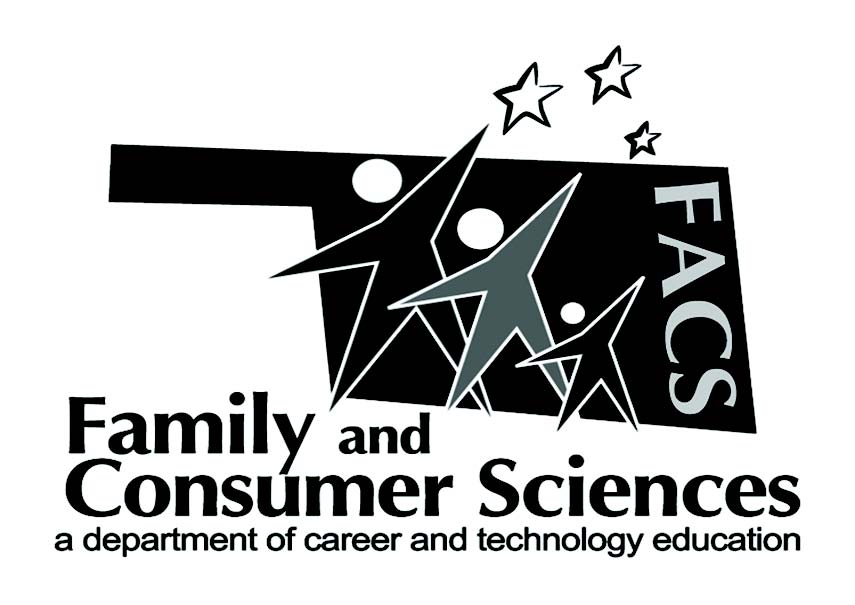 Lesson Plan Title:Subject Area:Recommended course(s):Aligned to NASAFACS Standards:Objectives:Lesson Summary/Outline:Motivator/Opening:Evaluation:Notes:Materials needed:Venn DiagramCredit Card HandoutFifty Nifty Econ Cards from Federal Reserve Bank of Kansas CityResources:www.bettermoneyhabits.com – Video:Credit and Debit – Two Very Different Cards ( 8 minutes)http://www.responsible lending.org/creditcards – credit card factsFederal Reserve bank of Kansas CityActivities:Show video – bettermoneyhabits.com  Credit and Debit – Two Very Different CardsCredit vs Debit – word scramble and definitionsCalculate costs of credit card purchasesPlay games with Fifty Nifty Econ CardsAssignments:Answer questions about videoComplete cost and benefit chart of each cardComplete Venn DiagramWord Scramble and definitions